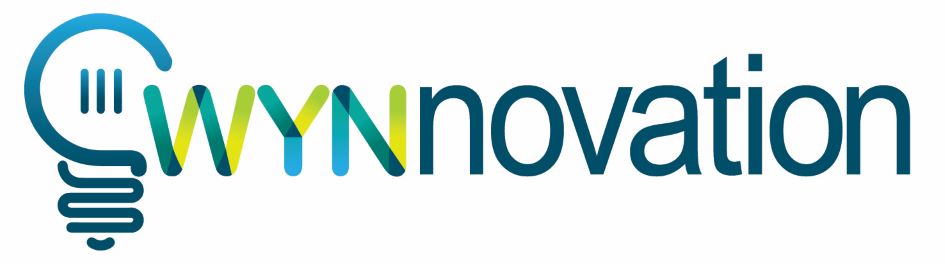 Please note: Places are strictly limited and are not guaranteed until you have received a confirmation.Your prompt registration is recommended to avoid disappointment.    Please forward your completed form to wynnovation@wyndham.vic.gov.au, once your place has been confirmed your will receive a confirmation email. SECTION 1- PARTICIPANT DETAILSSECTION 2- EVENT PREFERENCES THE SUMMIT Friday 1st February 2019 Werribee Park 9am-2:30pm (registrations from 8:30am) NOTE: Maximum 2 attendees per Wyndham based business THE MASTERCLASS Wednesday 6th February 2019Encore Events Centre9:30am-1pm NOTE: Maximum 1 attendee per Wyndham based business WORKSHOP 1 *limited placesTuesday 12th February 2019Wyndham Civic Centre 7:15am-9amNOTE: Maximum 1 attendee per Wyndham based business WORKSHOP 2 *limited placesThursday 14th February 2019Wyndham Civic Centre 7:15am-9amNOTE: Maximum 1 attendee per Wyndham based business *Please only complete if attendee is different to details provided in Section 1Name Business Name EmailContact NumberYES, please register me/us for the WYNnovation Summit Attendee 1Name Dietary or access requirements Attendee 2 (optional)Name Dietary or access requirements Email Contact NumberYES, please register me for the WYNnovation MasterclassName Dietary or access requirements Email*Contact Number*YES, please register me for the WYNnovation Workshop 1Name Dietary or access requirements Email*Contact Number*YES, please register me for the WYNnovation Workshop 2Name Dietary or access requirements Email*Contact Number*